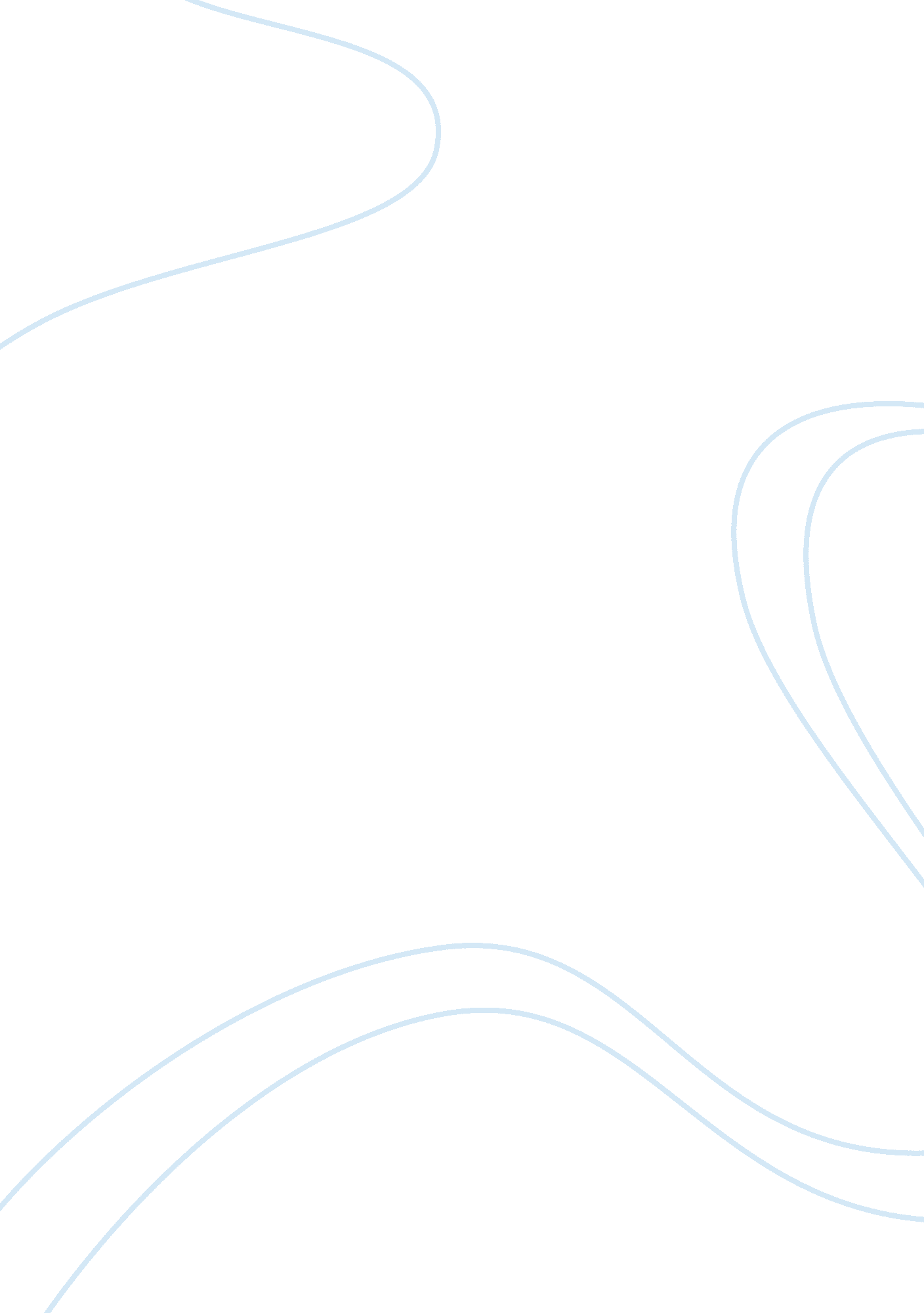 Case study of pavilion plc essayBusiness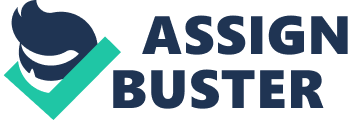 Section 2: PAVILION plc Case Study IntroductionPavilion plc are one of the taking British building contractors with an one-year turnover in surplus of 3 billion lbs whilst besides keeping twelvemonth on twelvemonth a healthy order book in surplus of 10 billion lbs deserving of work. Their chief countries of concern services and proficient expertness include civil technology, edifice building, support services, installations direction, rail and telecoms. Pavilion plc who besides have a strong international presence in Middle East, North Africa and Canada, employ more than 40, 000 staff and are a stock market company that has undergone an exponential growing in the last 15 old ages. The Writer, has had the privilege of being employed by this organisation in the past therefore public presentation direction and HR stuff quoted or referred to in this stuff are by no agencies fictional but in fact are a true representation of his work experience or derive from existent information gathered by speaking to company HR directors or obtained from the corporate portal. Increasing employee public presentation direction is of important importance and an of import portion of how Pavilion go about making concern. The organisation itself is a monster machine with 1000s upon 1000s of employee amongst its ranks albeit no 1 fails to undergo the procedures and policies aimed at increasing staff end products. Pavilion makes certain the massage hits place through three important procedures and sets of policies ; ( 1 ) employee personal development reappraisal, ( 2 ) employee preparation and ( 3 ) HR policies aimed at making / exciting a productive work environment / mental province for the employee taking into history his economical, societal and household exigencies. Personal Development Review Performance development reappraisals ( PDR ) usually help acknowledge and value employees and specify their functions and duties and place preparation and development demands. Performance reviews enable contribute to the organisation civilization of unfastened communicating non merely within a given undertaking squad but besides within the concern as a whole. PDRs, within the Pavilion concern are conducted by line directors who usually make a point of holding them frequently outside the concern premises and over a 3-4 hr clip slot so as to set the employee at easiness and assist make a relaxing and friendly treatment whilst concentrating on of import issues of employees’ professional improvement and current public presentation. By speaking to their direct studies about their public presentation, line directors can advance a civilization of unfastened communicating, discourse any public presentation failings or jobs they may hold and assist them happen solutions, create treatments that help them certain they are taking attention of their squad and giving them the best opportunity of increasing their subordinates’ public presentation, developing, accomplishing and lifting in their functions. Fig 2….. Pavilion PDR stairss Pavilion line directors are under directing non to do PDRs an one-year event 12 months is a long clip to anticipate subsidiaries wait for a public presentation reappraisal, by sitting down with them more than one time a twelvemonth troughs have the opportunity to pass on to each person what is expected of them, on a regular basis scheduled public presentation reappraisals provide the perfect chance to offer feedback about what needs to be improved upon and by giving congratulations to those who systematically do a good occupation and offering positive feedback on a regular footing people are engaged and experience appreciated. Through public presentation reappraisals: Performance issues can be resolved rapidly before an person goes wholly “ off track” . In an of all time altering concern, precedences can alter and so, hence can individual aims, these can be agreed and clarified instantly. Interim reappraisals make the terminal of twelvemonth treatment much more straightforward because the person is cognizant right through the twelvemonth of how they are making and the director in most instances can maneuver the squad through training to a successful decision. Career patterned advance aspiration can be detected and encouraged to the following degree One of the most of import results of the PDR is puting employee’s professional public presentation aims which must be Smart: SecondPECIFICMeterEASURABLEACHIEVABLERoentgenELEVANTThymineIMEBOUNDSpecificWhat they need to accomplish? What precisely are they traveling to make, with or for whom? Does the aim have a description of a precise or specific result? MeasurableIs the nonsubjective measurable, can direction mensurate it? Set up a dependable system in topographic point to mensurate advancement towards the accomplishment of the aim? AccomplishableAre the aims set accomplishable and come-at-able? Aims need to stretch the employee, but non so far that he becomes defeated and loses motive. RelevantIs the employee whom the aim is set for realistically expected to do an impact on the state of affairs, does he hold the accomplishments, authorization and cognition to make so and moreover, is the expected result in line with concern ends? Time edgeWhen is the employee expected to accomplish the set aims? When will be accomplish/complete this aim? The aim should be traceable. The concluding consequence of the PDR, as shown in figure above, the line director designs a personal development program for the employee sketching his preparation demands. The following subdivision will discourse Pavilion developing capablenesss and schemes which are straight aimed at bettering people’s public presentation and widen their accomplishments set. Employee Training Pavilion see employee preparation as an of import tool which can significantly impact their public presentation. Such preparation is organized by Pavilion in concurrence with non merely employees’ demands but besides project 1s. The concern is fortunate plenty to utilize systems and processes that put Pavilion in the vanguard of the building sector concerns given their advanced and intelligent degree. Every new starting motor must undergo right from the beginning initiation and preparation to guarantee their public presentation can profit from the systems and tools Pavilion have to a great extent invested on. Such attack is maintained right throughout their employment get downing from PDR’s developing demands designation procedure which than is adequately addressed by developing tailored by Development & A ; Training section within HR. amazonaws. com/aaimagestore/essays/1071986. 006. jpg”/> Fig 2. ……Develop Peoples Equally good as puting in its people’s preparation to increase undertaking public presentation ability, the company is really good at patronizing and back uping prospective alumnuss through their degree surveies on day-release footing. This is usually a long term committedness that Pavilion show to its employees, paying for their tuition fees, academic books costs and analyzing related travel – albeit the employer needs to subscribe a survey understanding beforehand. Additionally, the concern has come up with “ Time to Train” policy to supply employees with a procedure to bespeak clip off to set about preparation that has non been approved through the one-year PDR, midterm ad-hoc petition or application for Further or Higher Education support procedure and where it that can be agreed that the preparation would be reciprocally good to both for the employees and the concern. This attack demonstrates Pavilion’s committedness to uninterrupted employee acquisition and development which supports the corporate strategic aim to “ attract, develop and retain first-class people by going an employer of choice” . Other HR policies to excite employee public presentation Whilst there is no replacement for PDRs and preparation, Pavilion considers other HR policies aimed at making / exciting a productive work environment / mental province for the employees a really of import portion in accomplishing its ultimate end of increasing people’s public presentation within the administration. Such policies and steps are frequently set out in staff’s employment contracts or instead they are implemented at undertaking degree. Generous one-year leave aside, Pavilion employees are besides entitled toParticular Leave. The policy covers all facets of leave, paid and unpaid, as follows: Compassionate leave Emergency affecting household or a dependent Bereavement leave Personal assignments Public or Civic responsibilities Volunteer modesty forces Magistrates and Employment Tribunal ballad representatives Jury Service Donating blood Support in the local community Trustees of Occupational pension strategies Sabbaticals ( Career interruptions ) Pavilion is committed to being a compassionate and responsible employer and supports its people when they are confronting hard times and similarly encourages them to play an active and gregariously responsible function in the community. Contrary to most of building companies’ attitude singWorking from Home, Pavilion often encourages its employees to work from place every bit long as they are non in their first three months of their employment and supplying that all IT systems are in topographic point for them to transport out their twenty-four hours to twenty-four hours responsibilities remotely. From Author’s experience staff wouldn’t usually work out of a company office more than 2 yearss a hebdomad, the remainder of the hebdomad undertaking co-workers would usually collocate with the provider / client or would work from place. Such flexible working attitude bodes truly good with the employees as it goes a long manner in assisting them to happen the right work / place balance whilst ever endeavoring for high degrees of work public presentation. The company besides successfully operates aMentoring & A ; Coachingstrategy which is non entirely aimed at the new starting motors but besides offers support and advice to employees as single both in their work and private life. This is meant to be a support procedure whereby an experient and more skilled employee Acts of the Apostless as a function theoretical account, encourages, ushers and base on ballss on his know-how to a less skilled or newer employee with the purpose of breaking his public presentation, assisting him with the challenges of settling in or even supplying advice on his societal / private life. One of the major strategic precedences of the Pavilion concern is to “ construct the grapevine ” of leading endowment. The company is renowned for fostering immature endowment, puting in their calling patterned advance and promote from within –Pavilion Leadership Programmeis designed to accomplish merely that. The nucleus intent of the Pavilion Leadership Programme ( CLP ) is to lend to the timely designation and development of immature endowments, every bit early as possible in their callings – these people are seen as leaders of tomorrow, the professionals who in clip will take up cardinal places within the concern. The programme provides an chance to:( 1 ) Work on Strategic Projects, really frequently internationally, sponsored by Senior Directors and( 2 ) Complete a programme with Aston Business School to derive entree to current thought and penetrations into other concerns. CLP is besides a great chance, to web across the concern. Last and to some extent most significantly ( to some ) , Pavilion look after their employees through generousWage and Reward. The wages bundle is non merely about an employee’s basic wage but besides includes the followers: Fig 3. …. . Rewarding Employees Company auto or auto allowance Bonus and inducements Pension Private Healthcare, etc Benchmarking / comparings with the wages bundles given by other industry companies are frequently conducted to guarantee the concern remains competitory in pulling and retaining the best building industry endowment. Whilst the bulk of Carillion’s employees have their salary reviewed on an single footing on 1 st January each twelvemonth, fillips and inducements is one country where the concern focuses on in order to accomplish employee public presentation addition. For case, depending on the concern sector, employees can profit from a fillip of up to 15 % of their basic wage which is made up of three 5 % increases associating to ( 1 ) accomplishment of their personal aims set in the PDR, ( 2 ) undertaking public presentation and ( 3 ) corporate public presentation. 